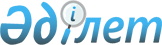 "Қазақстан Республикасының мемлекеттік рәміздері туралы" Қазақстан Республикасының Конституциялық заңына өзгерістер мен толықтырулар енгізу туралы" Қазақстан Республикасының 2012 жылғы 28 маусымдағы Конституциялық заңын және "Қазақстан Республикасының кейбір заңнамалық актілеріне мемлекеттік рәміздер мәселелері бойынша өзгерістер мен толықтырулар енгізу туралы" Қазақстан Республикасының 2012 жылғы 28 маусымдағы Заңын iске асыру жөнiндегi шаралар туралыҚазақстан Республикасы Премьер-Министрiнiң 2012 жылғы 16 тамыздағы № 154-ө Өкiмi

      1. Қоса берiлiп отырған «Қазақстан Республикасының мемлекеттік рәміздері туралы» Қазақстан Республикасының Конституциялық заңына өзгерістер мен толықтырулар енгізу туралы» Қазақстан Республикасының 2012 жылғы 28 маусымдағы Конституциялық заңын және «Қазақстан Республикасының кейбір заңнамалық актілеріне мемлекеттік рәміздер мәселелері бойынша өзгерістер мен толықтырулар енгізу туралы» Қазақстан Республикасының 2012 жылғы 28 маусымдағы Заңын iске асыру мақсатында қабылдануы қажет нормативтiк құқықтық актiлердiң тiзбесi (бұдан әрi – тiзбе) бекiтiлсiн.



      2. Мемлекеттік органдар:



      1) тізбеге сәйкес нормативтік құқықтық актілердің жобаларын әзірлесін және белгіленген тәртіппен Қазақстан Республикасының Үкіметіне бекітуге енгізсін;



      2) тиісті ведомстволық нормативтік құқықтық актілерді қабылдасын және Қазақстан Республикасының Үкіметін қабылданған шаралар туралы хабардар етсін.      Премьер-Министр                                К. Мәсімов

Қазақстан Республикасы

Премьер-Министрiнiң

2012 жылғы 16 тамыздағы

№ 154-ө өкiмiмен  

бекiтiлген     

«Қазақстан Республикасының мемлекеттік рәміздері туралы»

Қазақстан Республикасының Конституциялық заңына

өзгерістер мен толықтырулар енгізу туралы» Қазақстан

Республикасының 2012 жылғы 28 маусымдағы Конституциялық

заңын және «Қазақстан Республикасының кейбір заңнамалық

актілеріне мемлекеттік рәміздер мәселелері бойынша

өзгерістер мен толықтырулар енгізу туралы» Қазақстан

Республикасының 2012 жылғы 28 маусымдағы Заңын iске асыру

мақсатында қабылдануы қажет нормативтiк құқықтық

актiлердiң тiзбесi
					© 2012. Қазақстан Республикасы Әділет министрлігінің «Қазақстан Республикасының Заңнама және құқықтық ақпарат институты» ШЖҚ РМК
				Р/с

№Нормативтiк құқықтық актiнiң атауыАктiнiң нысаныОрындалуы үшін жауапты мемлекеттiк органОрындау мерзiмi123451.«Мемлекеттік стандарттарға сәйкес келмейтін Қазақстан Республикасының Мемлекеттік Туын, Мемлекеттік Елтаңбасын ауыстыру және жою ережесін бекіту туралы» Қазақстан Республикасы Үкіметінің 2007 жылғы 1 қазандағы № 862 қаулысына өзгерістер енгізу туралыҚазақстан Республикасы Үкіметінің қаулысыҚазақстан Республикасы Мәдениет және ақпарат министрлігі2012 жылғы тамыз2.«Қазақстан Республикасының Мемлекеттiк Туын, Мемлекеттiк Елтаңбасын және олардың бейнелерiн, сондай-ақ Қазақстан Республикасы Мемлекеттiк Гимнiнiң мәтiнiн орналастыру ережесiн бекiту туралы» Қазақстан Республикасы Үкiметiнiң 2007 жылғы 2 қазандағы № 873 қаулысына өзгерістер мен толықтырулар енгізу туралыҚазақстан Республикасы Үкіметінің қаулысыҚазақстан Республикасы Мәдениет және ақпарат министрлігі2012 жылғы тамыз3.«Қазақстан Республикасы Спорт және дене шынықтыру iстерi агенттiгiнiң мәселелерi» туралы Қазақстан Республикасы Үкiметiнiң 2012 жылғы 20 ақпандағы № 244 қаулысына өзгерістер мен толықтырулар енгізу туралыҚазақстан Республикасы Үкіметінің қаулысыҚазақстан Республикасы Спорт және дене шынықтыру істері агенттігі2012 жылғы тамыз4.«Жекеше нотариустың мөрi туралы» Қазақстан Республикасы Әдiлет министрiнiң 1999 жылғы 24 ақпандағы № 16 бұйрығына өзгерiстер енгiзу туралыБұйрықҚазақстан Республикасы Әділет министрлігі2012 жылғы тамыз5.«Спорттық жарыстарды өткізу кезінде салтанатты рәсімдерді өткізу туралы нұсқаулықты бекіту туралы» Қазақстан Республикасы Мәдиниет, ақпарат және спорт министрінің міндетін атқарушының 2004 жылғы 22 желтоқсандағы № 85 бұйрығын күші жойылды деп тану туралыБұйрықҚазақстан Республикасы Спорт және дене шынықтыру істері агенттігі2012 жылғы тамыз6.«Жеке нотариустардың есептік тіркеуден өту ережесін бекіту туралы» Қазақстан Республикасы Әділет министрінің 2012 жылғы 31 қаңтардағы № 30 бұйрығына өзгерістер енгізу туралыБұйрықҚазақстан Республикасы Әділет министрлігі2012 жылғы тамыз7.«Спорттық жарыстарды өткiзу кезiнде Қазақстан Республикасының мемлекеттiк рәмiздерiн қолдану қағидаларын бекiту туралы» Қазақстан Республикасы Спорт және дене шынықтыру iстерi агенттiгi Төрағасының 2012 жылғы 6 сәуiрдегi № 50 бұйрығын күші жойылды деп тану туралыБұйрықҚазақстан Республикасы Спорт және дене шынықтыру істері агенттігі2012 жылғы тамыз